Středisko volného času, p. o. – TYMY Všetuly ve spolupráci s PS Dr. Mirko Očadlíka Holešov a Zlínskou krajskou radou Pionýra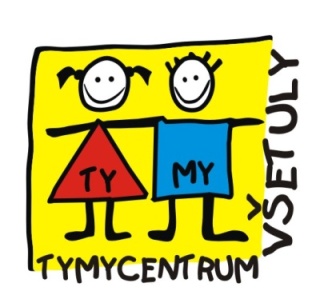 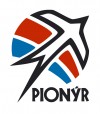 Oblastní kolo DĚTSKÁ PORTA 2013
       a MELODIE 2013PROPOZICESrdečně Vás zveme na oblastní kolo hudební soutěže Dětská porta a Melodie 2013.Vítězové jednotlivých kategorií postupují do republikového finále, které se koná v Praze od 31. 1. – 1. 2. 2014 v Divadle „Za plotem“ – Praha 8.Oblastní kolo:Kdy:			sobota 9. 11. 2013Kde:			sál SVČ Tymy, Sokolská 70, Holešov - VšetulyV kolik:			od 1000- prezentace soutěžících od 900 do 1000Účastnický poplatek:	30 Kč/ soutěžící osobaPočet skladeb:		2 (z toho alespoň jedna česká)Zahájení a průběh soutěže: 1000 – 1400 (čas je orientační, záleží na počtu soutěžících)V průběhu celé soutěže zajištěno občerstvení – bufet. V sále je zajištěno ozvučení.Rozpis jednotlivých kategorií:Jednotlivci a duaJA	do 10 letJB	11 – 13 letJC	14 - 16 letJD	17 – 20 letJE	21 – 26 letJP	15 let a mladší s hudebním doprovodem dospělé osoby nebo hudbou na nosičiTria a hudební skupinySA	15 let a mladšíSB	16 – 19 letSC	20 – 26 letSP	skupina dětí do 15 let s pedagogickým doprovodemHudební nástroje – jednotlivci, duaNA	do 10 letNB	11 – 13 letNC	14 – 16 letND	17 -20 letNE	21 – 26 letHudební nástroje – tria a skupinyOA	do 15 letOB	16 – 19 letOC	20 – 26 letOP	skupina dětí do 15 let s pedagogickým doprovodemPro zařazení do kategorie je rozhodující den narození. U skupin věk nejstaršího člena.Přihlášku si vyzvedněte v SVČ nebo možnost zaslat na email (bližší informace a případné dotazy na email: vsetuly@centrum.cz)Řádně vyplněnou přihlášku – tzn. všechny údaje! – odevzdejte nejpozději 
do 25. 10. 2013!Těšíme se na setkání s rodiči a příznivci dětského muzicírování.Vystoupení před publikem děti hodně motivuje a dává tak dětskému snažení jiný rozměr.Vystupujícím dětem přejeme šťastný výběr písniček a hodně úspěchů v jejich interpretaci.Mgr. Jarmila Vaclachováředitelka soutěže734 358 562Zodpovědná osoba: 		Martina Krejčí, Dis.Kontakt:				vsetuly-krejci@centrum.cz